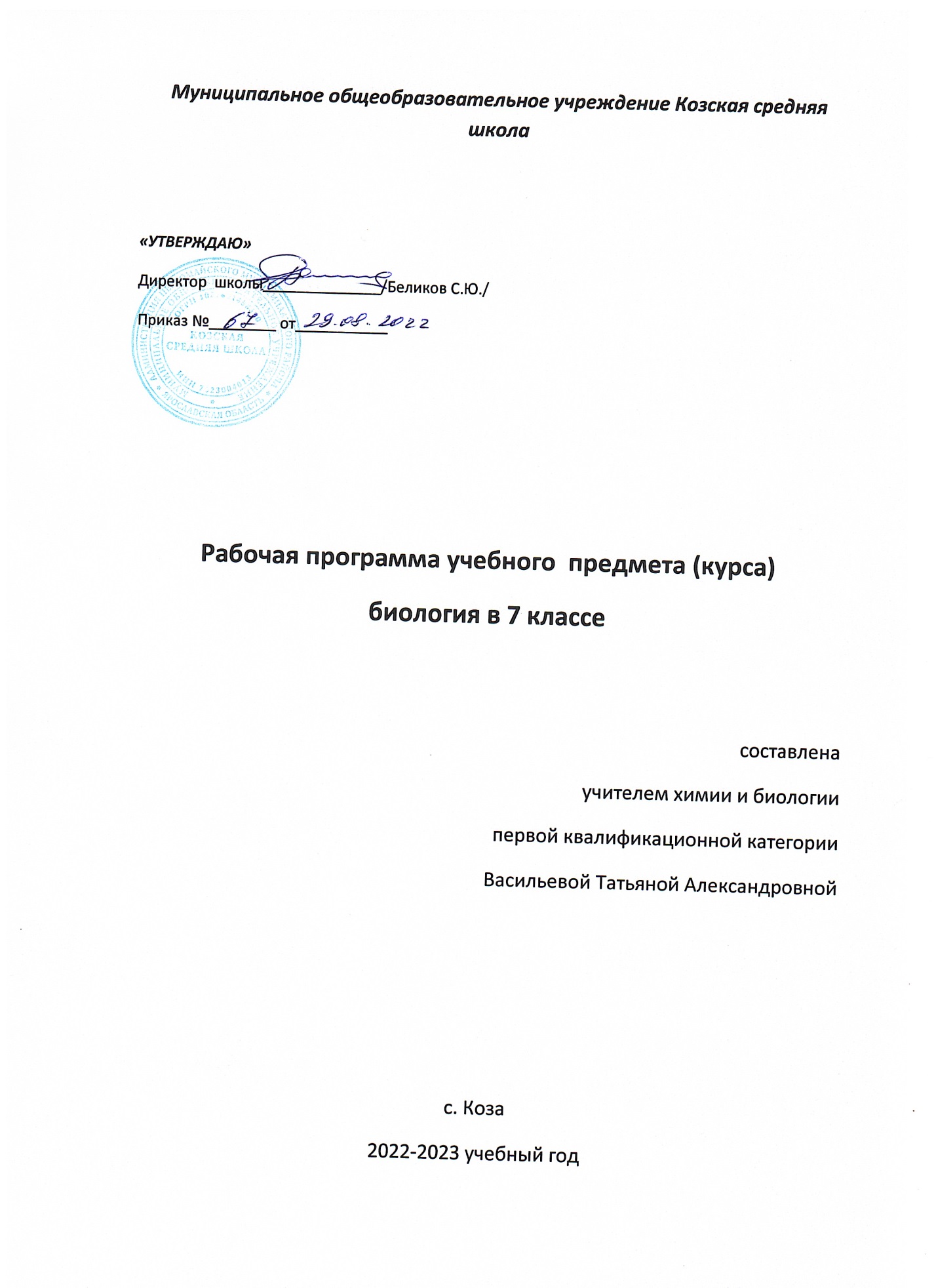 Пояснительная запискаРабочая программа по биологии для основной школы составлена на основе: Федеральный закон Российской Федерации "Об образовании в Российской Федерации» от 29.12.2012 N 273-ФЗ.Федеральный государственный образовательный стандарт основного общего образования, утверждённый приказом Министерства образования и науки Российской Федерации от 17 декабря 2010 г. № 1897, с изменениями.Санитарные правила СанПиН 2.4.2.2821-10 «Санитарно-эпидемиологические требования к условиям и организации обучения в общеобразовательных учреждениях» (постановление Главного санитарного врача России от 29.12.2010 г. № 189, зарегистрированное в Минюсте России 03.03.2011 г. № 189).Приказ Министерства образования и науки РФ от 31.01.2012 № 69 «О внесении изменений в федеральный компонент государственных образовательных стандартов начального общего, основного общего и среднего (полного) общего образования».Приказ от 8 июня 2015 г. № 576 "о внесении изменений в федеральный перечень учебников, рекомендованных к использованию при реализации имеющих государственную аккредитацию образовательных программ начального и общего, основного общего, среднего общего образования, утвержденного приказом министерства образования Санитарные правила СанПиН 2.4.2.2821-10 «Санитарно-эпидемиологические требования к условиям и организации обучения в общеобразовательных учреждениях» (постановление  Главного  санитарного врача России от 29.12.2010 г. «№ 189, зарегистрированное  в  Минюсте России 03.03.2011 г. № 189).Положение о структуре, порядке разработки и утверждения рабочих программ учителя Козской средней школы Примерной программы основного общего образования по биологии и Программы основного общего образования по биологии автора В.В. Пасечника.Данная программа рассчитана на преподавание курса биологии в 7 классе в объеме 2 часа в неделю, общее число часов  по предмету – 68 ч Цифровые образовательные ресурсы:«Единая коллекция Цифровых Образовательных Ресурсов» (набор цифровых ресурсов к учебникам линии Пономаревой И.Н.) (http://school-collection.edu.ru/).www.bio.1september.ru– газета «Биология» -приложение к «1 сентября».http://bio.1september.ru/urok/ -Материалы к уроку. Все работы, на основе которых создан сайт, были опубликованы в газете "Биология". Авторами сайта проделана большая работа по систематизированию газетных статей с учётом школьной учебной программы по предмету "Биология".4. www.bio.nature.ru – научные новости биологии5.www.edios.ru – Эйдос – центр дистанционного образования6. www.km.ru/education - учебные материалы и словари на сайте «Кирилл и Мефодий»7. http://ebio.ru/ - Электронный учебник «Биология». Содержит все разделы биологии: ботанику, зоологию, анатомию и физиологию человека, основы цитологии и генетики, эволюционную теорию и экологию. Может быть рекомендован учащимся для самостоятельной работы8. http://www.gbmt.ru/ - Государственный Биологический музей им. К. А. Тимирязева.  Виртуальные экскурсии: Животные в мифах и легендах, Животные-строители, Забота о потомстве, Опасные животные. Цифровые копии фонда музея могут быть использованы в качестве иллюстраций на уроках и рекомендованы для самостоятельной работы при изучении мира животных.Реализация воспитательного потенциала уроков биологии: Школьная биология - учебный предмет, который развивает и расширяет кругозор учащихся, воспитывает их ответственными гражданами, умеющими мыслить, экологически грамотно действовать, лучше понимать людей.Биология готовит к выбору профессии и социальной роли, помогает изучить свою страну и свой край. Это наука все больше поворачивается лицом к человеку, помогает сохранить традиции и определить перспективы. Большое значение имеет ознакомление с духовным миром русских ученых-биологов с их благородством, самоотдачей, энтузиазмом, другими личностными качествами, с их достижениями и открытиями, что может помочь обратить чувства ребят к пониманию Родины, научить гордиться принадлежностью к нации, дать почувствовать единение с родной страной. Важность экологического образования и воспитания школьников в современном мире переоценить невозможно. Практически на каждом уроке биологии затрагиваются вопросы экологической тематики. Главная цель – показать учащимся единство природы и человека, формировать экологическое мышление и экологическую культуру. Велика роль предмета в формировании навыков здорового образа жизни, охране здоровья человека. Уроки биологии успешно решают задачи профессионального и трудового воспитания. Учащиеся знакомятся с профессиями, связанными с биологической наукой :генетики ,почвоведы, экологи, агрономы, ветврачи и т.д.ПЛАНИРУЕМЫЕ РЕЗУЛЬТАТЫВ результате изучения Биологии Животные » в 7 классе . обучающиеся научатся:В познавательной (интеллектуальной) сфере:классификация — определение принадлежности биологических объектов к определенной систематической группе;выделение существенных признаков биологических объектов; соблюдения мер профилактики заболеваний, вызываемых животными,  объяснение роли биологии в практической деятельности людей; значения биологического разнообразия для сохранения биосферы;различение на живых объектах и таблицах наиболее распространенных животных; опасных для человека;сравнение биологических объектов и процессов, умение делать выводы и умозаключения на основе сравнения;выявление приспособлений организмов к среде обитания; типов взаимодействия разных видов в экосистеме;  2. В ценностно-ориентационной сфере:знание основных правил поведения в природе;анализ и оценка последствий деятельности человека в природе, влияния факторов риска на здоровье человека. 3. В сфере трудовой деятельности:знание и соблюдение правил работы в кабинете биологии;соблюдение правил работы с биологическими приборами и инструментами (препаровальные иглы, скальпели, лупы, микроскопы). 4. В эстетической сфере:овладение умением оценивать с эстетической точки зрения объекты живой природы.К концу обучения в 7  классе обучающиеся получат возможность научиться:  воспитывание российской гражданской идентичности: патриотизма, любви и уважения к Отечеству, чувства гордости за свою Родину; формирование ответственного отношения к учению, готовности и способности обучающегося к саморазвитию и самообразованию на основе мотивации к обучению и познанию, знание основных принципов и правил отношения к живой природе, основ здорового образа жизни и здоровьесберегающих технологий;формирование толерантности и миролюбия; освоение социальных норм, правил поведения, ролей и форм социальной жизни в группах и сообществах,формирование коммуникативной компетентности в общении и сотрудничестве с учителями, со сверстниками, старшими и младшими в процессе образованной, общественно полезной, учебно - исследовательской, творческой и других видах деятельности;формирование ценности здорового и безопасного образа жизни; усвоение правил индивидуального и коллективного безопасного поведения в чрезвычайной ситуациях, угрожающих жизни и здоровью людей, формирование основ экологического сознания на основе признания ценности жизни во всех её проявлениях и необходимости ответственного, бережного отношения к окружающей среде и рационального природопользования;учиться самостоятельно определять цели своего обучения, ставить и формулировать для себя новые задачи, развивать мотивы и интересы в учебе и познавательной деятельности;знакомство с составляющими исследовательской деятельности, включая умение видеть проблему, ставить вопросы, выдвигать гипотезы, давать определения понятиям, классифицировать, наблюдать, проводить эксперименты, делать выводы и заключения;формирование умения работать с различными  источниками биологической информации, анализировать и оценивать информацию;владение основами самоконтроля, самооценки, принятия решений в учебной и познавательной деятельностиформирование и развитие компетентности  в области использования информационно-коммуникативных технологий.формирование умений осознанно использовать речевые средства для дискуссии и аргументации своей позиции, сравнивать различные точки зрения, аргументировать и отстаивать свою точку зрения.   В результате освоения основной образовательной программы среднего общего образования учащиеся достигают личностных, метапредметных и предметных результатов.СодержаниеВведение. Общие сведения о животном мире (2 часа)Многообразие организмов и их классификация. Вид – основная единица систематики. Среды обитания животных. Сезонные явления в жизни животных.Тема 1. Одноклеточные животные (6 часа)Подцарство Одноклеточные (Простейшие). Разнообразие и значение простейших. Происхождение простейших. Корненожки, жгутиконосцы и инфузории. Значение простейших в природе и жизни человека. Пути заражения человека и животных паразитическими простейшими. Меры профилактики заболеваний, вызываемых одноклеточными животными.Тема 2. Многоклеточные животные. Беспозвоночные(17 часов)Организм многококлеточного животного.Тип Кишечнополостные. Особенности строения. Особенности строения и процессов жизнедеятельности кишечнополостных. Многообразие и значение кишечнополостных.Тип Плоские черви. Тип Круглые черви. Особенности строения. Особенности строения и процессов жизнедеятельности паразитических червей. Тип Кольчатые черви. Многообразие и значение кольчатых червей.Тип Моллюски. Общая характеристика типа Моллюски. Многообразие моллюсков. Происхождение моллюсков и их значение в природе и жизни человека. Класс Брюхоногие. Многообразие и значение моллюсков.Тип Членистоногие. Общая характеристика типа Членистоногие. Среды жизни. Происхождение членистоногих. Охрана членистоногих.Класс Ракообразные. Особенности строения и жизнедеятельности ракообразных, их значение в природе и жизни человека. Л.р № 2. Знакомство с разнообразием ракообразных.Класс Паукообразные. Особенности строения и жизнедеятельности паукообразных, их значение в природе и жизни человека. Клещи — переносчики возбудителей заболеваний животных и человека. Меры профилактики.Класс Насекомые.Особенности строения и жизнедеятельности насекомых. Поведение насекомых, инстинкты. Значение насекомых в природе и сельскохозяйственной деятельности человека.Насекомые-вредители. Меры по сокращению численности насекомых вредителей. Насекомые, снижающие численность вредителей растений.Лабораторная работа № 1: Изучение типов развития насекомыхТема 3. Позвоночные животные. (32 часов)Тип Хордовые. Общая характеристика типа Хордовые. Подтип Бесчерепные. Ланцетник. Подтип Черепные, или Позвоночные.Общая характеристика надкласса Рыб. Места обитания и внешнее строение рыб. Особенности внутреннего строения и процессов жизнедеятельности у рыб в связи с водным образом жизни.Размножение, развитие и миграция рыб в природе. Основные систематические группы рыб. Значение рыб в природе и жизни человека. Рыбоводство и охрана рыбных запасов.Класс Земноводные.Общая характеристика класса Земноводные. Места обитания и распространение земноводных. Особенности внешнего строения в связи собразом жизни. Внутреннее строение земноводных.Размножение и развитие земноводных. Происхождение земноводных. Многообразие современных земноводных и их охрана. Значение земноводных в природе и жизни человека.Класс ПресмыкающиесяОбщая характеристика класса Пресмыкающиеся. Места обитания, особенности внешнего и внутреннего строения пресмыкающихся. Размножение пресмыкающихся.Происхождение и многообразие древних пресмыкающихся. Значение пресмыкающихся в природе и жизни человека.Класс Птицы.Общая характеристика класса Птицы. Места обитания и особенности внешнего строения птиц. Особенности внутреннего строения и жизнедеятельности птиц.Размножение и развитие птиц. Сезонные явления в жизни птиц. Экологические группы птиц. Происхождение птиц.Значение птиц в природе и жизни человека. Охрана птиц. Птицеводство. Домашние птицы, приемы выращивания и ухода за птицами.Класс Млекопитающие. Общая характеристика класса Млекопитающие. Среды жизни млекопитающих. Особенности внешнего строения, скелета и мускулатуры млекопитающих. Органы полости тела.Нервная система и поведение млекопитающих, рассудочное поведение. Размножение и развитие млекопитающих.Происхождение млекопитающих. Многообразие млекопитающих. Млекопитающие — переносчики возбудителей опасных заболеваний. Меры борьбы с грызунами.Меры предосторожности и первая помощь при укусах животных. Экологические группы млекопитающих.Происхождение и значение млекопитающих. Охрана млекопитающих.Важнейшие породы домашних млекопитающих. Приемы выращивания и ухода за домашними млекопитающими. Многообразие птиц и млекопитающих родного края.Воздействие человека и его деятельности на животных. Промыслы. Одомашнивание. Разведение, основы содержания и селекции сельскохозяйственных животных. Сельскохозяйственные и домашние животные. Профилактика заболеваний, вызываемых животными.Происхождение животных. Основные этапы эволюции животного мира.Лабораторная работа № 2:Внешнее строением рыбЛабораторная работа № 3: Изучение внешнего и внутреннего строения птицТема 4. Экосистемы(8 часа)Экосистема. Пищевые связи. Круговорот веществ. Цепи питания. Сообщество. Среда обитания человека. Экологические факторы. Абиотические факторы. Свет. Температура. Влажность. Ярусы. Биотические и антропогенные факторы. Хищничество, конкуренция, паразитизм и симбиоз. Агроэкосистема. Биологический метод борьбы с вредителями культурных растений.ТЕМАТИЧЕСКОЕ ПЛАНИРОВАНИЕКАЛЕНДАРНО - ТЕМАТИЧЕСКОЕ ПЛАНИРОВАНИЕ  № п/пНазвание темы/разделаКоличество часовКол-во контр., лаборатор., практич. работ1Ведение. Общие сведения о животном мире22Раздел 1. Одноклеточные животные623Раздел 2.Многоклеточные животныеБеспозвоночные животныеПозвоночные животные49173251  1(Э)4Раздел 4. Экосистемы81(Э)5Итоговое повторение3Итого689 +2(Э)№ урока  Тема урокаСроки изученияСроки изучения№ урока  Тема урокапланфакт1(1)                                                           Введение. Общие сведения о животном мире (2ч).1(1)                                                           Инструктаж по Т.Б. История развития зоологии. Сходства и различия животных и растений. Систематика животных Методы изучения животных. .2(2)Среды обитания и сезонные изменения в жизни животных Раздел 1. Одноклеточные животные (6 ч)3(1)Простейшие. Многообразие, среда и места обитания. Образ жизни и поведение. Биологические и экологические особенности. Значение в природе и жизни человека. Общая характеристика  простейших. Л,Р. №1 «Многообразие водных одноклеточных животных»4 (2)Тип Простейшие. Корненожки5(3)Тип  простейшие. Жгутиконосцы, инфузории. 6 (4)Тип  простейшие. Инфузории. 7 (5)Паразитические простейшие. Значение простейших Л,Р. № 2 «Изучение мела под микроскопом»8(6)Обобщ. урок. «Одноклеточные животные «Многоклеточные животные (49 ч)Беспозвоночные животные (17ч)9 (1)Организм многоклеточного животного Л.Р.№3 «Изучение многообразия тканей животных» Тип Губки.10 (2)Тип Кишечнополостные.  Общая характеристика. Л.Р.№4 «Изучение пресноводной гидры»11 (3)Многообразие кишечнополостных12 (4)Общая характеристика червей. Тип Плоские черви13 (5)Тип Круглые черви. 14 (6)Тип Кольчатые черви. Л.р №5 . «Внешнее строение дождевых червей»15 (7)Тип Моллюски. Класс Брюхоногие16 (8)Тип Моллюски. Класс Двустворчатые. Многообразие моллюсков. 17(9)Тип Моллюски. Класс  Головоногие моллюски18(10)Тип Членистоногие класс Ракообразные..19(11)Класс Паукообразные. Многообразие. Среда обитания, образ жизни и поведение. Биологические и экологические особенности. Значение в природе и жизни человека. Исчезающие, редкие и охраняемые виды. Л.Р №6 « Изучение внешнего строения паука  - крестовика»20(12)Класс насекомые. 21(13)Отряды Насекомых: Жесткокрылые. Чешуекрылые .  22(14)Отряды Насекомых : Блохи, Двукрылые,  Перепончатокрылые23(15)Л.Р № 7. «Изучение представителя отряда насекомых».24(16) Отряды Насекомых. Перепончатокрылые насекомые.  25(17)Обобщающий урок. «Беспозвоночные животные»Позвоночные животные (32ч)26.(1)Общая характеристика хордовых. Подтип  Бесчерепные. 27. (2)Подтип  Личиночно — хордовые. Подтип Позвоночные28 ( 3)Классы рыб. Костные рыбы. 29 ( 4)Л.Р№7 «Внешнее строение рыбы»30( 5)Класс Хрящевых рыбы31( 6)Приспособление рыб к условиям обитания. Значение рыб.32 ( 7)Класс Земноводные. Отряды, Внешнее строение33 (8)Класс Земноводные. Значение земноводных34(9)Класс Пресмыкающиеся или Рептилии35(10)Класс Пресмыкающиеся . Внутреннее строение .36 (11)Многообразие пресмыкающихся. Значение  пресмыкающихся.37(12)Класс Птицы.38(13)Л.Р№8 «Изучение внешнего строения птиц.» 39(14)Класс Птицы. Внутреннее строение.40(15)Многообразие птиц и их значение. Надотряды птиц: Страусообразные, Нандуобразные,  Казуарообразные41(16)Надотряды Типичные птиц:  Дневные Хищные, Совы, 42(17)Надотряды Типичные птиц: Воробьинообразные, Голенастые.43(18)Надотряды Типичные птиц:  Гусеобразные, Куриные44(19)Экскурсия « Развитие и закономерность размещения животных на Земле . Изучение многообразия птиц»45(20)Значение птиц в природе и жизни человека. Охрана птиц.46(21)Птицеводство.47(22)Класс Млекопитающие или Звери.  48(23)Класс Млекопитающие или Звери. Внутренние системы49(24)Многообразие млекопитающих. Подкласс Первозвери.50(25)Многообразие млекопитающих. Подкласс Настоящие звери. Отряды насекомоядные. Рукокрылые, Грызуны и Зайцеобразные.51(26)Отряды :Китообразные и Ластоногие.  52(27)Отряды Парнокопытные и Непарнокопытные53(28)Отряды Млекопитающих: Приматы54(29)Домашние млекопитающие55(30) Происхождение животных одноклеточных животных56(31)Происхождение животных  многоклеточных животных. 57(32)Обобщающий урок « Многообразие Хордовых животных»Экосистемы (8ч).58 (1)Естественные биоценозы.59 (2)Цепи питание и поток энергии.60(3)Среда обитания организмов61 (4) Взаимосвязь компонентов биоценоза62(5)Факторы среды и их влияние на биоценозы.63 (6)Искусственные биоценозы64 (7)Экскурсия « Развитие и закономерность размещения животных на Земле»65 (8)Обобщ.урок по теме  «Экосистемы»66 -67(9,10)Повторение курса « Биология»68Заключительный урок по курсу «Биология»